FORMULAREFormularul  – 1 Formular de ofertă (propunerea financiară) pentru atribuirea  contractuluiFormularul  – 2 Centralizator de preţuriFormularul – 3	Propunere tehnică pentru atribuirea contractuluiFormularul – 4 Declarație privind sănătatea si securitatea în muncăFormularul – 5 Declarație privind conflictul de interese pentru ofertanţi/ ofertanţi asociaţi/ subcontractanţi/terţi susţinătoriFORMULARUL nr. 1OFERTANTUL__________________   (denumirea/numele)FORMULAR DE OFERTĂCătre ....................................................................................................                     (denumirea autorității contractante și adresa completă)    Domnilor,    1. Examinând documentația de atribuire, subsemnații, reprezentanți ai ofertantului _______________________________               , (denumirea/numele ofertantului)     ne oferim ca, în conformitate cu prevederile și cerințele cuprinse în documentația mai sus menționată, să prestăm ,,……………………………………………………………………………………….…pentru suma de ________________________ lei, (suma în litere și în cifre)                                                    la care se adaugă taxa pe valoarea adaugată în valoare de ______________________  lei (suma în litere și în cifre)    2. Ne angajăm ca, în cazul în care oferta noastră este stabilită câștigătoare, să începem serviciile și să terminăm prestarea acestora în conformitate cu specificaţiile din caietul de sarcini în _______ (perioada în litere si în cifre).                      3. Ne angajăm să menținem această ofertă valabilă pentru o durată de______________ zile, respectiv până la data de __________________(durata în litere si în cifre)                                                                                                (ziua/luna/anul) și ea va rămâne obligatorie pentru noi și poate fi acceptată oricând înainte de expirarea perioadei de valabilitate.    4. Până la încheierea și semnarea contractului de achiziție publică această ofertă, împreună cu comunicarea transmisă de dumneavoastră, prin care oferta noastră este stabilită câștigătoare, vor constitui un contract angajant între noi.    5. Întelegem că nu sunteți obligați să acceptați oferta cu cel mai scăzut preț sau orice altă ofertă pe care o puteți primi.Data _____/_____/__________________, în calitate de _____________________, legal autorizat sa semnez                        (semnatura)oferta pentru și în numele ____________________________________.                                                       (denumirea/numele ofertantului)FORMULARUL nr. 2Operator Economic..........................(denumirea)CENTRALIZATOR DE PREŢURI Se va oferta întreg pachetul.Nu se acceptă oferte parțiale din cadrul pachetului și nici oferte alternative.Semnătura ofertantului sau a reprezentantului ofertantului                    .....................................................Numele  şi prenumele semnatarului				        .....................................................Capacitate de semnătura					                     .....................................................Detalii despre ofertant Numele ofertantului  						        .....................................................Ţara de reşedinţă					                    .....................................................Adresa								        .....................................................Adresa de corespondenţă (dacă este diferită)			        .....................................................Adresa de e-mail                                                                                    .....................................................Telefon / Fax							        .....................................................Data 						                                 ....................................................FORMULARUL nr.3OFERTANTUL_______________   (denumirea/numele)PROPUNERE TEHNICĂServicii de servire masă pentru studenții participanți la activitatea de practică în turism montan desfășurată în perioada 01-20 iulie 2024 la Sinaia, jud. PrahovaSemnătura ofertantului sau a reprezentantului ofertantului                    .....................................................Numele  şi prenumele semnatarului				        .....................................................Capacitate de semnătura					        .....................................................Detalii despre ofertant Numele ofertantului  						        .....................................................Ţara de reşedinţă					                    .....................................................Adresa								        .....................................................Adresa de corespondenţă (dacă este diferită)			        .....................................................Adresa de e-mail                                                                                    .....................................................Telefon / Fax							        .....................................................Data 							                    ....................................................FORMULARUL nr.4         declaratie privind SĂNATATEA ȘI SECURITATEA ÎN muncĂSubsemnatul, ........................... (nume și prenume), reprezentant împuternicit al ……………………….. (denumirea operatorului economic), declar pe propria răspundere că mă anagajez să prestez ............................. pe parcursul îndeplinirii contractului, în conformitate cu regulile obligatorii referitoare la condițiile de muncă și de protecție a muncii, care sunt în vigoare în România.De asemenea, declar pe propria răspundere că la elaborare ofertei am ținut cont de obligațiile referitoare la condițiile de muncă și de protecție a muncii, și am inclus costul pentru îndeplinirea acestor obligații.Totodată, declar că am luat la cunoştinţă de prevederile art 326 « Falsul în Declaraţii » din Codul Penal referitor la « Declararea necorespunzătoare a adevărului, făcută unui organ sau instituţii de stat ori unei alte unităţi în vederea producerii unei consecinţe juridice, pentru sine sau pentru altul, atunci când, potrivit legii ori împrejurărilor, declaraţia făcuta serveşte pentru producerea acelei consecinţe, se pedepseşte cu închisoare de la 3 luni la 2 ani sau cu amenda »Semnătura ofertantului sau a reprezentantului ofertantului                     .....................................................Numele  şi prenumele semnatarului				        .....................................................Capacitate de semnătura					        .....................................................Detalii despre ofertant Numele ofertantului  						        .....................................................Ţara de reşedinţă					                    .....................................................Adresa								        .....................................................Adresa de corespondenţă (dacă este diferită)			        .....................................................Adresa de e-mail                                                                                    .....................................................Telefon / Fax							        .....................................................Data 							                     .....................................................FORMULARUL nr.5DECLARAȚIE privind conflictul de interesepentru ofertanţi/ ofertanţi asociaţi/ subcontractanţi/terţi susţinătoriSubsemnatul,_______________________________ (nume și prenume), domiciliat (a) in ........ (adresa de domiciliu), identificat (a) cu act de identitate (CI/pasaport), seria .................., nr. ................, eliberat de .............., la data de .................., CNP .........................., reprezentant legal autorizat al______________________________________________(denumirea/numele şi sediul/adresa ofertantului), în calitate de ofertant/ ofertant asociat/ subcontractant /terţ susţinător( după caz), la procedura de atribuire a contractului de achiziţie publică având ca obiect ……………………………………………………. la data de .................. (zi/lună/an), organizată de …………………………, declar pe proprie răspundere, sub sancţiunea excluderii din procedură şi sub sancţiunile aplicate faptei de fals în acte publice, că în calitate de participant la acestă procedură nu ne aflăm într-o situație de conflict de interese în sensul art. 59 și art.60 din Legea nr. 98/2016 privind achizițiile publice, cu modificările și completările ulterioare.-	situația în care ofertantul individual/ofertantul asociat/candidatul/subcontractantul propus/terțul susținător are drept membri în cadrul consiliului de administrație/organului de conducere sau de supervizare și/sau are acționari ori asociați semnificativi persoane care sunt soț/soție, rudă sau afin până la gradul al doilea inclusiv ori care se află în relații comerciale cu persoane cu funcții de decizie în cadrul Autorității/entității contractante sau al furnizorului de servicii de achiziție implicat în procedura de atribuire;-	situația în care ofertantul/candidatul a nominalizat printre principalele persoane desemnate pentru executarea contractului persoane care sunt soț/soție, rudă sau afin până la gradul al doilea inclusiv ori care se află în relații comerciale cu persoane cu funcții de decizie în cadrul Autorității/entității contractante sau al furnizorului de servicii de achiziție implicat în procedura de atribuire.Subsemnatul declar că informaţiile furnizate sunt complete şi corecte în fiecare detaliu şi înţeleg că autoritatea contractantă are dreptul de a solicita, în scopul verificării şi confirmării declaraţiilor, orice documente doveditoare de care dispunem. Inteleg că în cazul în care aceasta declarație nu este conformă cu realitatea sunt pasibil de încălcarea prevederilor legislației penale privind falsul în declarații.Anexat este lista acţionarilor/asociaţilor /membrilor consiliului de administraţie/organ de conducere sau de supervizare / persoane împuternicite din cadrul Universitatii “Dunarea de Jos” din Galati.  Semnătura ofertantului sau a reprezentantului ofertantului                  .....................................................Numele  şi prenumele semnatarului				         ......................................................Capacitate de semnătură                                                                       ......................................................Detalii despre ofertant Numele ofertantului  						        .....................................................Ţara de reşedinţă						        .....................................................Adresa								        .....................................................Adresa de corespondenţă (dacă este diferită)		                     .....................................................Telefon / Fax							        .....................................................Data 							                      ....................................................Lista acţionari/asociaţi /membri în consiliul de administraţie/organ de conducere sau de supervizare / persoane împuternicite din cadrul Universitatii “Dunarea de Jos” din Galati:Semnătura ofertantului sau a reprezentantului ofertantului                  .....................................................Numele  şi prenumele semnatarului				         ......................................................Capacitate de semnătură                                                                       ......................................................Detalii despre ofertant Numele ofertantului  						        .....................................................Ţara de reşedinţă						        .....................................................Adresa								        .....................................................Adresa de corespondenţă (dacă este diferită)		                     .....................................................Telefon / Fax							        .....................................................Data 							                     .....................................................                      Nr. crt.Denumirea serviciuluiUMCantitatea solicitatăU.MPreț unitar RON fără TVAPreț total RONfără TVAValoare TVAPreț total RONcu TVA0134567=6*%8=6+7Servicii de servire masă (prânz) în perioada 01-05 iulie 2024 - 62 pers/zi x 5 zilepers310se completează de către ofertantse completează de către ofertantse completează de către ofertantse completează de către ofertantServicii de servire masă (prânz)  în perioada 06-10 iulie - 63 pers/zi x 5 zilepers315se completează de către ofertantse completează de către ofertantse completează de către ofertantse completează de către ofertantServicii de servire masă (prânz)  în perioada 11-15 iulie 2024 - 75 pers/zi x 5 zilepers375se completează de către ofertantse completează de către ofertantse completează de către ofertantse completează de către ofertantServicii de servire masă (prânz)  în perioada 16-20 iulie 2024 – 50 pers/zi x 5 zilepers250se completează de către ofertantse completează de către ofertantse completează de către ofertantse completează de către ofertantTOTAL 1250se completează de către ofertantse completează de către ofertantse completează de către ofertantNR.CRT.Cerinţe autoritate contractantăPROPUNERE TEHNICĂ OFERTANTServicii de servire masă pentru studenții participanți la activitatea de practică în turism montan desfășurată în perioada 01-20 iulie 2024se completează de către ofertant1Servicii de servire masă pentru studenții participanți la activitatea de practică în turism montan desfășurată în perioada 01-20 iulie 2024 la Sinaia, jud. Prahova, se vor asigura pentru 4 loturi astfel:Lot.1 – Subgrupele K1 și D Galați în perioada 01-05 iulie 2024 - 62 pers. astfel:Subgrupa  K1 - 01-05 iulie 2024 – 39 persSubgrupa D - 01-05 iulie 2024 – 23 persLot. 2 - Subgrupele K2 și B Galați în perioada 06-10 iulie 2024 - 63 pers. astfel:Subgrupa K2- 06-10 iulie 2024 – 39 persSubgrupa B - 06-10 iulie 2024 – 24 persLot. 3 - Subgrupele BZ1+BZ2 Buzău și C Galați în perioada 11-15 iulie 2024 - 75 pers. astfel:Subgrupa BZ1 Buzău – 11-15 iulie 2024 – 25persSubgrupa BZ2 Buzău – 11-15 iulie 2024 – 25 persSubgrupa C - 11-15 iulie 2024 – 25 persLot. 4 - Subgrupa E și A Galați în perioada 16-20 iulie 2024 – 50 pers, astfel:Subgrupa E Galați – 16-20 iulie 2024 – 25 persSubgrupa A Galați – 16-20 iulie 2024 – 25 persServiciile de masă vor avea în vedere asigurarea pentru o personă a unei mese zilnice și se vor asigura următoarele produse: supă/ciorbă, preparate din pui, pește și porc, granituri, salate de crudități și desert, 0.5 l apă plată/minerală cu respectarea graficului de prestare detaliat mai jos.Oferta se va concepe astfel încât serviciile să fie prestate în aceeași locație (serviciile de masă se vor oferta fără a scinda grupul), situată la o distanță mai mică de 500m, față de locul de cazare, pensiunea Andree, situată în Sinaia Strada Furnica, nr. 57 A.În situția modificării numărului de persoane care vor participa, achizitorul se obligă să anunțe cu cel puțin 48 de ore înainte de numărul exact de persoane care vor beneficia de servicii, iar prețul contractului se va diminua corespunzător.Precizăm fapul că, în funcție de constrângerile achizitorului și de situațiilor excepționale care pot apărea, perioada de desfășurare a evenimentului poate suferi modificări.se completează de către ofertant2Ofertantul trebuie să deţină Autorizaţie Sanitară Veterinară şi pentru Siguranţa Alimentelor, valabilă la data limită de depunere a ofertei (se va prezenta copia conform cu originalul), pentru locatiile propuse in oferta.se completează de către ofertant3TERMEN DE PRESTARE – în datele stabilite de către achizitor, conform specificațiilor din prezentul caiet de sarcini. se completează de către ofertant4MODALITATEA DE DERULARE A CONTRACTULUIPrestarea serviciilor se va face în strânsă colaborare cu compartimentul de specialitate al achizitorului, care va furniza materialele necesare realizării serviciilor.Plata pentru serviciile prestate se va face în termen de maxim 30 de zile de la recepţia şi înregistrarea facturii în original de către contractant, la sediul achizitorului, însoţită de dovada prestării serviciilor.se completează de către ofertant5RECEPȚIA SERVICIILOR Recepţia se va face în mod obligatoriu pe baza următoarelor documente:-	Factură fiscală-	Proces-verbal de prestare a serviciilor-	Lista de prezențăse completează de către ofertant6MODALITATEA DE PLATĂContractantul va emite factura pentru serviciile prestate, la finalul prestării serviciilor. Factura va avea mentionat numarul contractului, datele de emitere si de scadenta ale facturii respective. Facturile vor fi trimise in original la adresa specificata de Autoritatea Contractanta. Factura va fi emisa dupa semnarea de catre Autoritatea Contractanta a procesului verbal de receptie, dupa prestarea serviciilor. Procesul verbal de receptie va insoti factura si reprezinta elementul necesar realizarii platii.Platile în favoarea Contractantului se vor efectua  in termen de 30 zile de la data emiterii facturii fiscale in original si a tuturor documentelor justificative.Documentele justificative care trebuie să însoţească factura:-	proces verbal de receptie;-	liste de prezenta.se completează de către ofertant7CONDIȚII IMPUSE PENTRU SECURITATEA ȘI SĂNĂTATEA ÎN MUNCĂ ȘI PROTECȚIA MUNCII Prestatorul trebuie să respecte cerinţele legale de securitate şi sănătate în muncă respectiv de protecţie a mediului prevăzute de legislaţia în vigoare aplicabilă, fiind direct responsabil de consecinţele nerespectării acestei legislaţii.se va completea Formularul DECLARATIE PRIVIND SĂNATATEA ȘI SECURITATEA ÎN MUNCĂ8VALABILITATEA OFERTEIOferta va fi valabilă pe o perioadă de minim 30 de zile de la data limită pentru depunerea ofertelor comunicată de Autoritatea contractantă în Invitația de participare.se completează de către ofertantNr. Crt.Numele şi PrenumeleFuncţia în cadrul ofertantuluiProf. univ. dr. ing. habil. Marian BARBU RECTORProf. dr. ing. Elena MEREUȚĂProrector pentru activitatea didacticăConf. dr. ing. Cezar BICHESCUProrector pentru resurse financiareProf. univ. dr. Adrian MICUProrector pentru cercetare, inovare și mediul de afaceriConf. dr. ing. Ștefan BALTĂProrector pentru relația cu studenții și fonduri europeneProf. univ. dr. George Cristian SCHINProrector pentru managementul resurselor umaneProf. dr. ist. Arthur TulușDecan în cadrul Facultății de Istorie, Filosofie și TeologieProf. dr. ing. Eugen-Victor-Cristian RUSUDirector C.S.U.D.Ec. Carmen-Gabriela SÎRBUDirector Adjunct Administrativ, Direcția Generală AdministrativăCostică COȘTOIDirector Interimar, Direcția Juridică și Resurse UmaneAurelia-Daniela MODIGADirector Interimar, Direcția EconomicăMarian DĂNĂILĂȘef Interimar Serviciul Achiziții Publice  și Monitorizare ContracteMariana BĂLBĂRĂUȘef Serviciu interimar, Serviciul FinanciarAlina-Genoveva MAZURUȘef Serviciu Interimar, Serviciul ContabilitateAdrian DUMITRAȘCUConsilier juridicCristian Laurențiu DAVIDConsilier juridicElena-Marinela OPREAConsilier juridicAndreea ALEXAConsilier juridicMargareta DĂNĂILĂAdministrator financiar CFPNeculai SAVAAdministrator financiar CFPMagdalena ManoilescuAdministrator patrimoniuBianca Adina MafteiAdministrator patrimoniuProf. dr. Talaghir Laurențiu GabrielDecan Facultatea de Educație Fizică și sportConf. dr. Manolache Gabriel MarianProdecan Facultatea de Educație Fizică și sportLector dr. Stoica LeonardLector dr. Departamentul de Sporturi Individuale și KinetoterapieConf. dr. Iconomescu Teodora MihaelaConf. dr. Departamentul de Jocuri Sportive și Educație FizicăConf. Dr. Adriana NEOFITConf. dr. Departamentul de Sporturi Individuale și KinetoterapieProf. dr. Nanu LilianaProf. dr. Departamentul de Sporturi Individuale și Kinetoterapie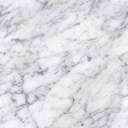 